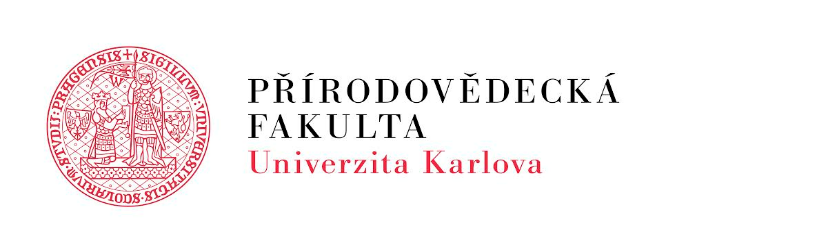 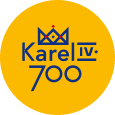 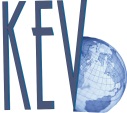   Klub ekologické výchovy                                                               ve spolupráci s Poslaneckou sněmovnou Parlamentu ČR,Zeleným křížem,sekretariátem České komise pro UNESCO a Univerzitou Karlovou, Přírodovědeckou fakultouVás zvou na vernisáž prací  XIX. ročníku výtvarné a XIV. ročníku literární soutěže k 700. výročí narození Karla IV. Lucemburského na předání osvědčeníabsolventům specializačního studia koordinátorů environmentální výchovy ve školách Zlínského a Plzeňského kraje,které se budou konat v Poslanecké sněmovně Parlamentu ČR Sněmovní 1, Praha 1 – Malá Stranadne 1. 12. 2016 (čtvrtek) v 11.00 hodinSraz účastníků v 10.30 v recepci (čas potřeba dodržet) ProgramZahájení a uvítání panem místopředsedou PSP ČR Petrem Gazdíkem  Slavnostní předání osvědčení absolventům specializačního studia koordinátorů environmentální výchovy Zlínského kraje a Plzeňského krajeMgr. Petr Gazdík, místopředseda PSP ČR  Radka Bordes, vedoucí tajemnice ČK pro UNESCODoc. RNDr. PaedDr. Milada Šecová, CSc., předsedkyně KEVUNESCO a Česká Komise pro UNESCO   Radka Bordes, vedoucí tajemnice ČK pro UNESCO Eva Anna Kafková, tajemnice ČK pro UNESCOPřírodní vědy 700 let po Karlu IV.	Prof. RNDr. Martin Mihaljevič, CSc., proděkan Geologické sekce UK PřF Středověká Praha doby Karla IV.  Mgr. Iva Vachková, Ph.D. vedoucí lektorského oddělení, Muzeum hl. m. Prahy12.15 –12.45    Přestávka s občerstvenímVernisáž pracíStopy Karla IV. na území Čech, Moravy a Slezska od středověku po současnost – výtvarná a literární soutěž 2016     Doc. RNDr. PaedDr. Milada Švecová, CSc., předsedkyně KEVTýden udržitelného rozvoje 2017 a možnost zapojení škol       Doc. RNDr. PaedDr. Milada Švecová, CSc., členka Výboru pro vzdělávání UR Rady vlády pro UR.Změna programu vyhrazena.Sraz účastníků v recepci Poslanecké sněmovny Parlamentu ČR v 10.30, Sněmovní 1, Praha 1 (nutno dodržet čas)Doprava: Metro A, stanice Malostranská a dále tram č. 22, 12, 20 do stanice Malostranské nám.